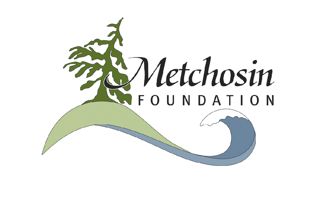 Metchosin Foundation  Beecher Bay Scholarship for Community Service, Academic Achievement, and Environmental StewardshipAn electronic version of this application is available on the school scholarship web site and at http://metchosinfoundation.ca. Fully complete this application to apply for this scholarship. This application and accompanying documents must be submitted to your school’s career centre by 4:00 pm on May 1st. The application and documents may also be mailed to The Metchosin Foundation, Metchosin Community House, 4430 Happy Valley Road, Victoria BC  V9C 3Z3. The successful applicant will be notified by August 1st and the award will be presented before August 15th.Applicants may receive only one Metchosin Foundation scholarship. Receiving non-Metchosin Foundation scholarships and financial awards does not disqualify the student from receiving a Metchosin Foundation scholarship.Submit this application only if:You are a member of the Beecher Bay First Nation. You will be graduating from a BC secondary school this year and have plans for post-secondary education or training.You are willing to have your name published in Metchosin Foundation communications.(1) Personal Information:Last name:  _______________________________   First name:  _________________________________Mailing address: __________________________________________________________________________Email address:  ____________________________________________________________________________Phone number:  ___________________________________________________________________________An address, email, and phone number that will be valid on August 1st, if different from the information given above:____________________________________________________________________________________________________________________________________________________________________________________________(2) Beecher Bay Membership. Describe your connection to the Beecher Bay First Nation.__________________________________________________________________________________________________________________________________________________________________________________________________________________________________________________________________________________________(3) Education Plans.Outline your post-secondary education plans and future career goals.________________________________________________________________________________________________________________________________________________________________________________________________________________________________________________________________________________________________________________________________________________________________________________________(4) Academic Achievement.List your top ten Grade 11 and Grade 12 courses and the percentage you earned in each one. Include only the first semester of the academic year.What is your average for Grade 11 and Grade 12?  Add all your grades from Grade 11 and Grade 12 courses and divide by the number of courses. Include only the first semester of the academic year.     ________________(5) Community Service.Describe your participation in activities that demonstrate concern for community well-being and for environmental issues._____________________________________________________________________________________________ __________________________________________________________________________________________________________________________________________________________________________________________ __________________________________________________________________________________________________________________________________________________________________________________________ __________________________________________________________________________________________________________________________________________________________________________________________ __________________________________________________________________________________________________________________________________________________________________________________________ __________________________________________________________________________________________________________________________________________________________________________________________(6) References.List the names and contact information for two high school teachers who would be willing to speak to your scholarship application:1. ___________________________________________________________________________________________2. ___________________________________________________________________________________________Letters of support are not required, but will help your application. Attach to this application any letters of support and list here the names of those providing letters of support: _____________________________________________________________________________________________ _____________________________________________________________________________________________Course%Course%16273849510